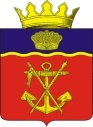 АДМИНИСТРАЦИЯКАЛАЧЕВСКОГО  МУНИЦИПАЛЬНОГО  РАЙОНАВОЛГОГРАДСКОЙ  ОБЛАСТИПОСТАНОВЛЕНИЕОт 11.08. 2023 г.       № 698О внесении дополнений в Постановление администрации Калачевского муниципального района от 27.06.2014 г. № 954 «Об утверждении Положения о комплектовании муниципальных образовательных учреждений, реализующих основную образовательную программу дошкольного образования на территории Калачевского муниципального района Волгоградской области»В целях приведения правовых актов администрации Калачевского муниципального района Волгоградской области в соответствие с действующим законодательством Российской Федерации, администрация Калачевского муниципального района Волгоградской области  п о с т а н о в л я е т:1. В Положение о комплектовании муниципальных образовательных учреждений, реализующих основную образовательную программу дошкольного образования на территории Калачевского муниципального района Волгоградской области, утвержденное Постановлением администрации  Калачевского муниципального района Волгоградской области от 27.06.2014 № 954 внести следующие дополнения:2. В разделе 3 «Комплектование МОУ» пункт 3.2. дополнить абзацем следующего содержания:	«-дети военнослужащих и дети граждан, пребывавших в добровольческих формированиях, погибших (умерших) при выполнении задач в специальной военной операции либо позднее указанного периода, но вследствие увечья (ранения, травмы, контузии) или заболевания, полученных при выполнении задач в ходе проведения специальной военной операции, в том числе усыновленные (удочеренные) или находящиеся под опекой или попечительством в семье, включая приемную семью либо в случаях, предусмотренных законами субъектов Российской Федерации, патронатную семью (п.8 ст.24 Федерального закона от 27.05.1998 № 76-ФЗ «О статусе военнослужащих»).».Пункт 3.3. дополнить абзацем следующего содержания:«-дети военнослужащих и дети граждан, пребывающих в добровольческих формированиях, в том числе усыновленные (удочеренные) или находящиеся под опекой или попечительством в семье, включая приемную семью либо в случаях, предусмотренных законами субъектов Российской Федерации, патронатную семью (п.6. ст.19. Федерального закона от 27.05.1998 № 76-ФЗ «О статусе военнослужащих»).».           3. Настоящее постановление подлежит официальному    опубликованию.4.Контроль исполнения настоящего постановления возложить на заместителя главы Калачевского муниципального района А.Н. Прохорова.И.о. Главы Калачевскогомуниципального района                                        Н.П. Земскова